PROGRAM CHAMPION SUMMARY SHEETTaking Texas Tobacco Free and The Taking Texas Tobacco Free (TTTF) program helps behavioral health agencies across the state of Texas to implement a comprehensive program to address tobacco use through education, screening, and treatment, and outreach services at their workplaces.You recently participated in TTTF’s newest initiative targeting tobacco cessation treatment education and its sustainability within the behavioral health agencies we partner with. Ongoing efforts to educate employees on tobacco use outcomes and tobacco cessation treatment is essential in ultimately helping clients and employees become successful in their quit attempts.As part of this training initiative,  employees from  participated in two 1-hour trainings that you delivered on  and  to learn more about the hazards of tobacco use and how to guide tobacco users in their quit attempts. Training activities included an evaluation of participating employees’ knowledge before and after the training, as well as an evaluation of you as a trainer and the training you provided.Employees trained by : Knowledge GainedCongratulations! Pre- and post-training evaluations revealed  in all areas assessed, with about a  in overall tobacco and tobacco-cessation knowledge.The Impact of your Tobacco Use Treatment Training Efforts at Results suggest that employees at your trainings have increased their awareness of the risks associated with tobacco use and the benefits of becoming tobacco-free. They are in an excellent position to help their clients and colleagues quit tobacco and improve their health and quality of life!The employees that attended each of your trainings were asked to evaluate the training session as well as your performance as their trainer. On a scale where 1=Poor and 5= Excellent, the employees that attended your first training altogether rated your effectiveness as a teacher as  and  of employees were satisfied or extremely satisfied with the training. For your second training session, employees that attended overall rated your effectiveness as a teacher as  and  of employees were satisfied or extremely satisfied with the training.The following are some of the comments that employees provided on your evaluations:Every employee has a role to play in making  a tobacco-free environment and supporting tobacco-using clients, and we deeply appreciate all the training and work that you have done to support this effort.Please continue to educate your employees in order to support your tobacco-using clients in their quit attempts and continued recovery from tobacco use. We are continually adding training materials and resources on our website under the “Train the Trainer” section that will assist you in ongoing tobacco control education efforts at your center, so make sure to check back in often!    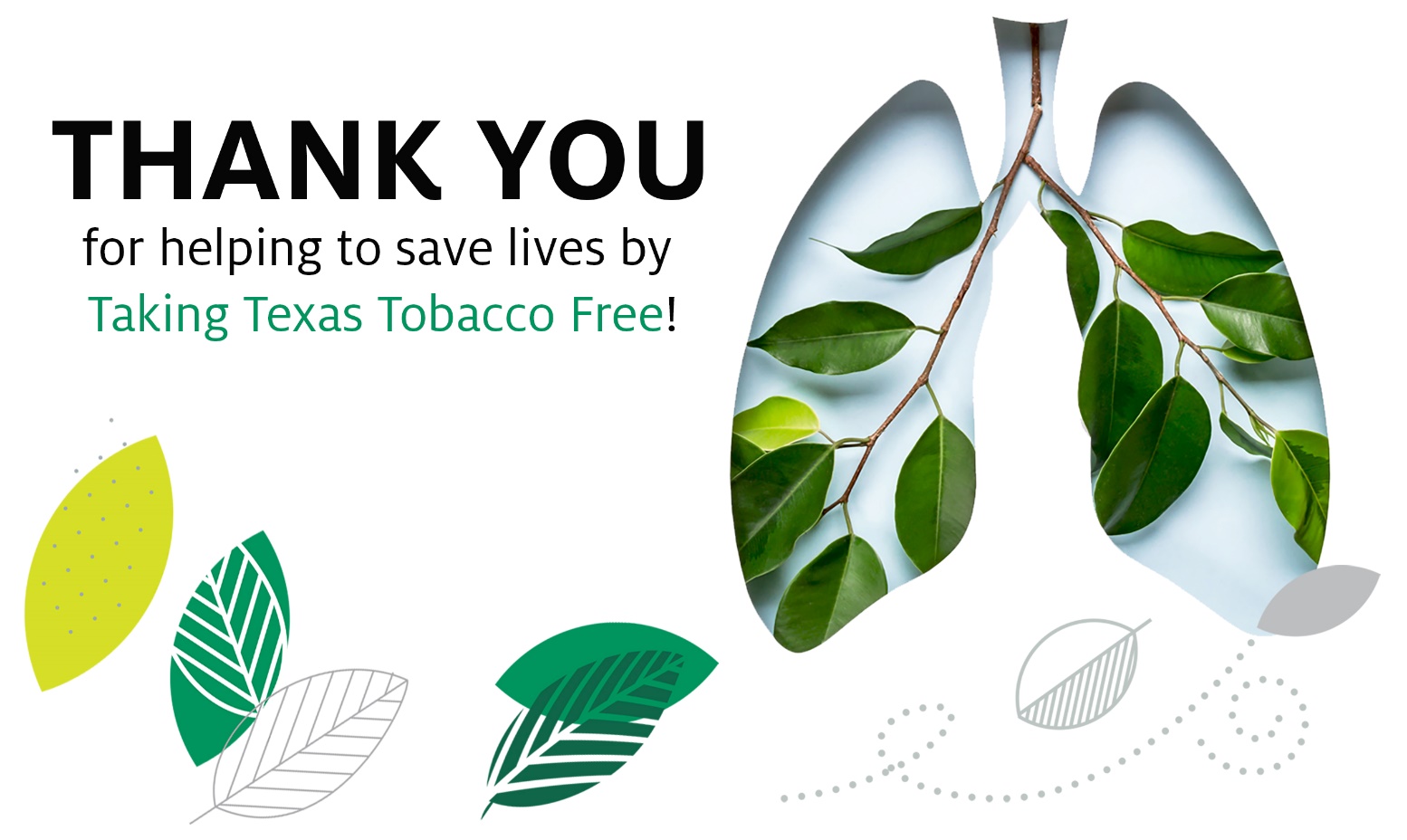 Employee Training 1Employee Training 2Total Across TrainingsPre-Training, % CorrectPost-Training, % Correct% Change, Pre- to Post-Training